Etiketa na papírovou krabičku (vnější obal):SkinMed Aural HydroGel Veterinární přípravek(60 g, 130 g)Hydrogel určený pro ošetření uchaPřípravek je možné používat pro všechny cílové druhy zvířat, vyjma ryb a obojživelníků.Návod na použití: Aplikujte několik kapek gelu do zvukovodu, jemně masírujte spodní část ucha tak, aby došlo k optimálnímu rozprostření gelu uvnitř ucha. Opakujte aplikaci 2x denně, případně podle potřeby i vícekrát denně.Složení: SkinMed Super roztok (98,13 %), Carbomer, TrietanolaminVýrobce: NewWaterMeaning s.r.o., Pobřežní 249/46, Praha 186 00, Česká republika,
www.nwm-med.comDistributor a držitel rozhodnutí o schválení: Cymedica spol. s r.o., Pod Nádražím 308/24, Hořovice 268 01, Česká republika www.cymedica.comUchovávat v rozmezí teplot 5 °C – 30 °CPouze pro zvířata. Uchovávat mimo dohled a dosah dětí.Číslo schválení veterinárního přípravku 153-17/CPřed použitím čtěte příbalovou informaci!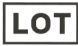 Šarže (kód dávky)  Spotřebujte do: MM/RRRR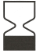 Etiketa na plastovou lahvičku (vnitřní obal):SkinMed Aural HydroGel Veterinární přípravek(60 g, 130 g)Hydrogel určený pro ošetření uchaVýrobce: NewWaterMeaning s.r.o., Pobřežní 249/46, Praha 186 00, Česká republika,
www.nwm-med.comDistributor a držitel rozhodnutí o schválení: Cymedica spol. s r.o, Pod Nádražím 308/24, Hořovice 268 01, Česká republika www.cymedica.comUchovávat v rozmezí teplot 5 °C – 30 °C  Pouze pro zvířata.LOT (Šarže):  Spotřebujte do: MM/RRRR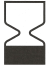 